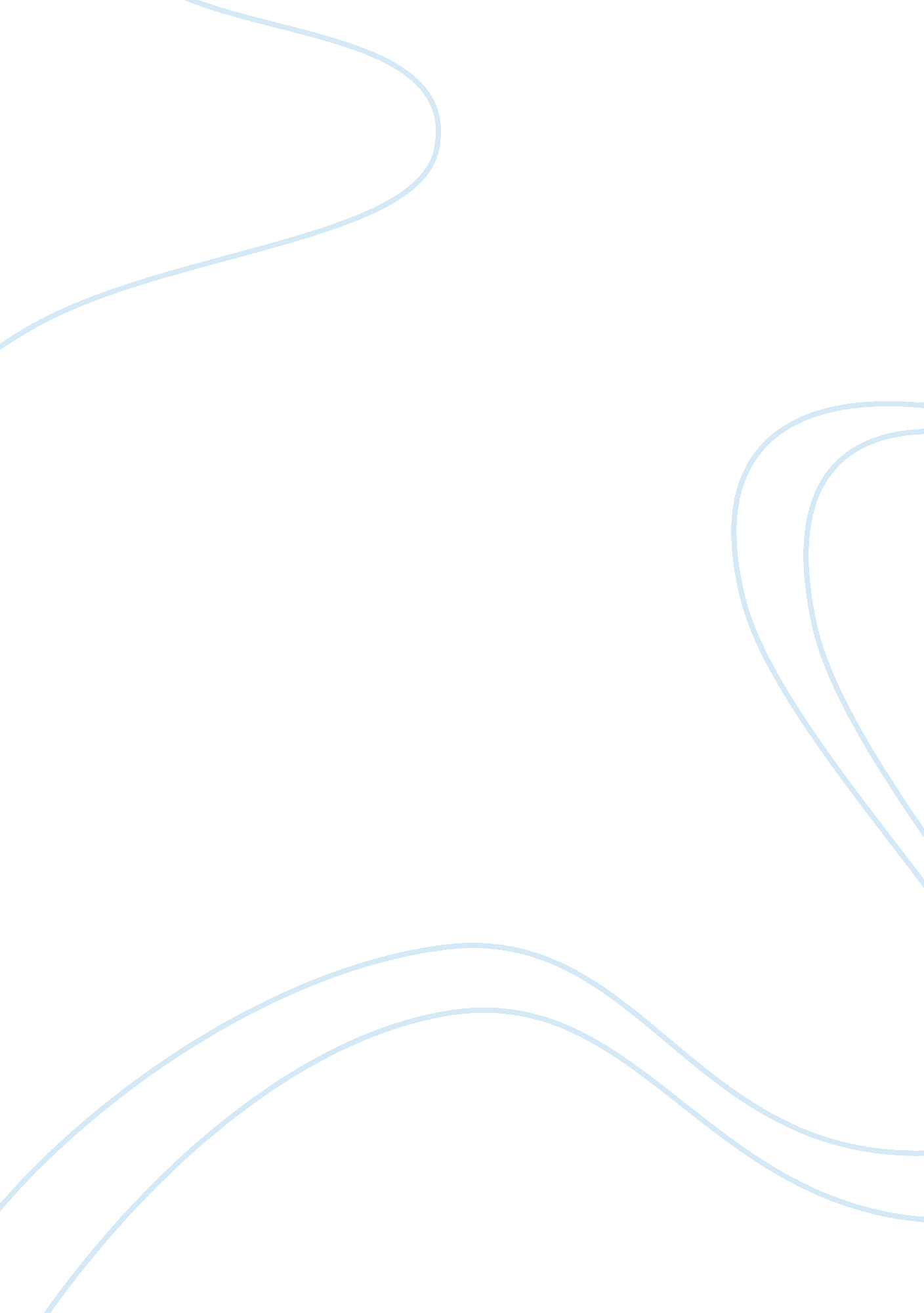 PhotograhyArt & Culture, Artists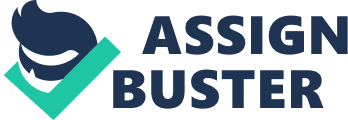 Written Gallery Critique: Art of Photography Show of the Work The Art of Photography Show was accessible online and produced by Steven Churchill with Julian Cox, the Founding Curator of Photography and Chief Curator 
at the Fine Arts Museums of San Francisco as the Judge for the show (The Art of Photography Show 2012). It is still currently held at the San Diego Art Institute and the show runs from September 29 until November 11, 2012. As disclosed, there are a total of 200 images photographed by various artists. From among one’s personal favorites are as follows: 
“ Sky High”: Kevin Cosma “ Light reflecting off two mirrors”: Alexander Harding 
Source: The Art of Photography Show 2012 3 & 4 
The photography show online showcased diverse talents and the array of different images offer viewers and enthusiasts with the opportunities to appreciate a variety of skills, talents, and interpretations of those who joined the show. All 200 images could be viewed through 8 pages of accessible links. As indicated in the brochure, “ this major photographic exhibition is an ideal forum for photographers to exhibit and sell their work, reaching our very large community of art collectors, luxury consumers, corporate heads, civic leaders and very influential people who make up the Art of Photography Show audience” (About the Art of Photography Show 4). 
Description and Critique of the Selected Works 
From the 200 images that where presented, one personally favored the two works shown above (“ Sky High” by Kevin Cosma, and “ Light reflecting off two mirrors” by Alexander Harding) due to their simplicity and uniqueness in capturing the images. As shown in “ Sky High” the image could have been taken from a vantage point where the photographer could be situated in a lying position looking up. As such, the image of a young girl was actually shown in an inverse position, in broad daylight to capture the appropriate lighting technique. The background representing the cherry blossomed filled trees and the blue skies effectively complemented the image to portray the message intended. 
The other image shot by Harding was likewise simple and yet elegant. It uses the effectively interplay of dark and light elements through strategically positioning two mirrors in exact juxtaposition to capture the light rays. The background of dark and brown table top or flooring was likewise instrumental in putting emphasis on lighting. The photographer was located at the front of the images in slightly higher angle to capture the required lighting effect. In its simplicity, the beauty of the images could only be appreciated through learning the technqiues of effective and strategic positioning to capture the most appropriate angle needed. 
Overall, it is fortunate that the Art of Photography Show 2012 was accessible online to provide aspiring photographers and art enthusiasts in the area of photography to appreciate the best artists in this field of endeavor. Details on becoming a member were likewise provided, as well as other relevant information which would encourage future photographers to aspire being part of this prestigious show in the near future. 
Works Cited 
" About the Art of Photography Show." 2012. . 
" The Art of Photography Show 2012." 2012. . 